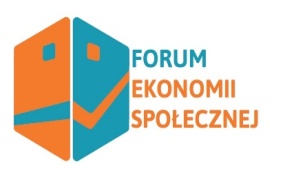 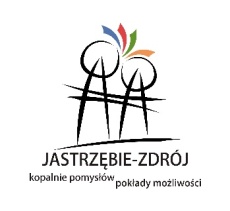 Wypełniony formularz zgłoszeniowy prosimy przesłać e-mailem na adres:  organizacje@um.jastrzebie.pl. Termin zgłaszania udziału w Forum upływa 23 października 2017 r. o godz. 1500.FORMULARZ ZGŁOSZENIOWY Forum Ekonomii Społecznej 27.10.2017 r. od godz. 1000 - 1430Dom Zdrojowy, ul. Witczaka 5, Jastrzębie-ZdrójFORMULARZ ZGŁOSZENIOWY Forum Ekonomii Społecznej 27.10.2017 r. od godz. 1000 - 1430Dom Zdrojowy, ul. Witczaka 5, Jastrzębie-ZdrójFORMULARZ ZGŁOSZENIOWY Forum Ekonomii Społecznej 27.10.2017 r. od godz. 1000 - 1430Dom Zdrojowy, ul. Witczaka 5, Jastrzębie-ZdrójImię i nazwiskoNazwa i adres reprezentowanej instytucji/organizacjiTelefon kontaktowyBLOK WARSZTATOWY(proszę zaznaczyć właściwy znakiem: X)BLOK WARSZTATOWY(proszę zaznaczyć właściwy znakiem: X)BLOK WARSZTATOWY(proszę zaznaczyć właściwy znakiem: X)1. Współpraca transgraniczna1. Współpraca transgraniczna2. Ekonomia społeczna w dokumentach strategicznych i lokalnych planach rozwoju2. Ekonomia społeczna w dokumentach strategicznych i lokalnych planach rozwoju3. Stosowanie klauzul społecznych w zamówieniach publicznych3. Stosowanie klauzul społecznych w zamówieniach publicznych4. Wykorzystanie podmiotów ekonomii społecznej w projektach rewitalizacyjnych4. Wykorzystanie podmiotów ekonomii społecznej w projektach rewitalizacyjnych